РОССИЙСКАЯ ФЕДЕРАЦИЯАМУРСКАЯ ОБЛАСТЬ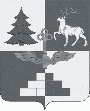 Т Ы Н Д И Н С К А Я  Г О Р О Д С К А Я  Д У М Аседьмой созывР Е Ш Е Н И ЕРассмотрев протокол №4 от 15.05.2021заседания счетной комиссии о результатах тайного голосования по выборам Заместителя Председателя Тындинской городской Думы седьмого созыва, руководствуясь статьей 33 Устава города Тынды, статьями 28, 34, 60 Регламента Тындинской городской Думы, Тындинская городская ДумаРЕШИЛА:1. Протокол №4от 15.05.2021заседания счетной комиссии о результатах тайного голосования по выборам Заместителя Председателя Тындинской городской Думы седьмого созыва принять к сведению.2. Считать Евтушенко Сергея Андреевича  избранным на муниципальную должность города Тынды Заместителя Председателя Тындинской городской Думы седьмого созыва, замещаемую на постоянной основе.3. Опубликовать настоящее решение в официальном периодическом печатном издании города Тынды газете «Авангард» и разместить на официальном сайте Администрации города Тынды в сети «Интернет»: gorod.tynda.ru.4. Настоящее решение вступает в силу с 01 июля 2021 года.город Тында«15» мая 2021года№ 361 - Р-ТГД-VIIОб избрании Заместителя Председателя  Тындинской городской Думы седьмого созываПредседательТындинской городской ДумыИ.Ю. Магарламов